Biblical Manhood and Womanhood Course OutlineWeek 1:  Intro and Biblical Theology of GenderWeek 2:  Biblical Masculinity Part 1 Week 3:  Biblical Masculinity Part 2 Week 4:  Biblical Femininity Part 1Week 5:  Biblical Femininity Part 2 Week 6:  Manhood & Womanhood in the Home Part 1Week 7:  Manhood & Womanhood in the Home Part 2 Week 8:  Manhood & Womanhood in the Church Part 1 Week 9:  Manhood & Womanhood in the Church Part 2 Week 10:  Manhood & Womanhood in the World & WorkplaceWeek 11:  Gender ConfusionWeek 12:  Answering Common QuestionsWeek 13:  Sex, Marriage, & Same-Sex AttractionFor further study:1. Kathleen Nielson, Women & God: Hard Questions, Beautiful Truth, Chapter 102. Thomas Schreiner & Andreas Köstenberger, Women in the Church: An Interpretation and Application of 1 Timothy 2:9-15Questions and comments are welcome!Bobby.Jamieson@capbap.org, Matt.Merker@capbap.org, & Blake.Boylston@capbap.org 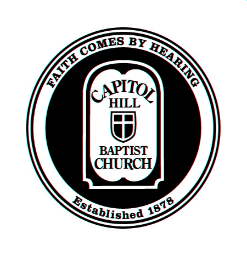 Capitol Hill Baptist Church – May 6, 2018Biblical Manhood and Womanhood – Week 9Manhood and Womanhood in the Church: Part 2I. Introduction & ReviewScripture not just allows, but expects men and women to participate in the majority of the church’s ministry (1 Cor 12).The elders’ job description: provide, protect, lead, bear responsibilityMen and women are called to serve the church in all capacities, except for leading and teaching the church, which God’s Word assigns to men.II. 1 Timothy 2:8-15The context: false teaching in Ephesus (1 Tim. 1:3-7, 18-20; 4:1-3)A call to learn quietly with submissiveness (2:11)A trustful, humble posture to Biblical teachingWomen learning as disciplesTwo restrictions:Teaching men in the assembled congregation (v. 12)Having authority over men (v. 12)Two reasons for these restrictions:The creation order (v. 13)Satan’s strategy to undermine the creation order (v. 14)Note: God’s instructions, even when counter-cultural, are always good. One promise (2:15): Saved through childbearing?Could be shorthand for embracing femininity more generallyCould be “the childbirth” – the coming of the MessiahIII. 1 Corinthians 11:3-16God expects women to serve publicly in the church by praying and prophesying (v. 5).What about 1 Cor 14:34-35?Complementary, not contradictory passages (see context in 1 Cor 14:29 – “speaking” here refers to the authoritative evaluation of prophecies)God calls women to serve in the church in a way that clearly showcases their feminine identity (vv. 6-7, 14-15).Male teaching authority in the church doesn’t invalidate the equality of interdependence (vv. 8-10, 11-12). 